МИНИСТЕРСТВО НАУКИ И ВЫСШЕГО ОБРАЗОВАНИЯ РОССИЙСКОЙ ФЕДЕРАЦИИБугульминский филиал федерального государственного бюджетного образовательного учреждения высшего образования«Казанский национальный исследовательский технологический университет»(БФ ФГБОУ ВО «КНИТУ»)Кафедра ХТОМОТЧЕТпо производственной практике (технологическая практика)обучающегося   		 	Ф.И.О.	подписьна  	(название предприятия, организации, учреждения)Руководитель практикиот предприятия  		 	М.П.	Ф.И.О.	подписьРуководитель практикиот кафедры	 		 	Ф.И.О.	подписьБугульма, __________ г.Бугульминский филиалФГБОУ ВО «Казанский национальный исследовательский технологический университет»П	У	Т	Е	В	К	Ана практикуОбучающийся		 	гр. № 			 направления    18.03.01  «Химическая технология»			                    в соответствии с договором от 	20___ г.		направляется для прохождения	практики с 	по  		в   	наименование предприятияИнструктаж на рабочем месте проведен  	20	г.(подпись должностного лица, проводившего инструктаж)Отзыв о работе практиканта  	Оценка по практике  	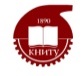 МИНОБРНАУКИ РОССИИБугульминский филиалфедерального государственного бюджетного образовательного учреждениявысшего образования«Казанский национальный исследовательский технологический университет»(БФ ФГБОУ ВО «КНИТУ»)ИНДИВИДУАЛЬНОЕ ЗАДАНИЕпо производственной практике (технологическая практика)(Ф.И.О.)МИНИСТЕРСТВО НАУКИ И ВЫСШЕГО ОБРАЗОВАНИЯ РОССИЙСКОЙ ФЕДЕРАЦИИБугульминский филиал федерального государственного бюджетного образовательного учреждения высшего образования«Казанский национальный исследовательский технологический университет»(БФ ФГБОУ ВО «КНИТУ»)ДНЕВНИКпо производственной практике (технологическая практике)обучающегося в Бугульминском филиале ФГБОУ ВО «КНИТУ»(Ф.И.О.)УЧЕТ РАБОТЫ СТУДЕНТА Проверил руководитель практики   от предприятия                     ______________________________________(организации, учреждения) 	(Ф.И.О., должность)Подпись _____________	Дата _____________М.П.МИНИСТЕРСТВО НАУКИ И ВЫСШЕГО ОБРАЗОВАНИЯ РОССИЙСКОЙ ФЕДЕРАЦИИБугульминский филиал федерального государственного бюджетного образовательного учреждения высшего образования«Казанский национальный исследовательский технологический университет»(БФ ФГБОУ ВО «КНИТУ»)ОТЗЫВо выполнение программы практикиРуководитель практики от предприятия,организации, учреждения  	Подпись 		М.П.СОДЕРЖАНИЕВВЕДЕНИЕ              (описание предприятия)ОБЩАЯ ХАРАКТЕРИСТИКА ПРОИЗВОДСТВЕННОГО ОБЪЕКТА Изучить: - современное состояние нефтедобывающей, нефтеперерабатывающей, нефтехимической промышленности, перспективы их развития, а также значение данного процесса для народного хозяйства; - взаимосвязь установки с другими установками предприятия по исходным и полученным продуктам, то есть, знать с каких установок поступает сырье, вспомогательные материалы и катализаторы, куда направляются полученные на установке продукты, а также привести поточную схему предприятия; - изучить характеристику сырья, готовой продукции и вспомогательных материалов.ОПИСАНИЕ ТЕХНОЛОГИЧЕСКОЙ СХЕМЫ УСТАНОВКИИзучить: - теоретические и физико – химические основы процесса, влияние основных факторов на протекание процесса, качество и выход целевого продукта; - технологическую схему установки, а также технологические параметры процесса. Проработать технологическую схему установки и сделать упрощенную принципиальную схему.3. ОСНОВНЫЕ АППАРАТЫ И ОБОРУДОВАНИЕИзучить работу основного и вспомогательного оборудования: - назначение и принцип работы; - основные параметры работы; конструкцию аппарата; - характеристика материалов, из которых они изготовлены;-  срок службы; - проработать чертежи оборудования и выполнить 3-4 эскиза.4. НОРМАЛЬНАЯ ЭКСПЛУАТАЦИЯ И АВТОМАТИЧЕСКОЕ РЕГУЛИРОВАНИЕ ТЕХНОЛОГИЧЕСКОГО ПРОЦЕССАИзучить систему автоматического контроля производства: - ознакомиться с измерительными приборами по месту и принципом их действия (номенклатура, обозначения, пределы работы);   - ознакомиться с приборами на щите управления в операторной; - изучить природу сигнала, поступающего от прибора по месту, приходящего на исполнительный механизм; - изучить принцип работы исполнительного механизма; - ознакомиться с принципом работы противоаварийной защиты).АНАЛИТИЧЕСКИЙ КОНТРОЛЬ ПРОИЗВОДСТВАИзучить аналитический контроль производства: - продукты и полупродукты, подвергаемые лабораторному контролю; периодичность; - место отбора проб; - контролируемые показатели; - методы анализа.БЕЗОПАСНАЯ ЭКСПЛУАТАЦИЯ ПРОИЗВОДСТВАИзучить вопросы охраны труда и противопожарной профилактики производства: - пожароопасные и токсические свойства сырья; материалов и полученных продуктов; - индивидуальные и коллективные средства защиты; пожаро- и взрывоопасные характеристики технологической установки, цеха, отдельных помещений; средства пожаротушения на установке.Описать противопожарные мероприятия. Разобрать несколько основных аварийных ситуаций при эксплуатации установки и меры их устранения, которые могут возникнуть при: - отключении электроэнергии; - прекращении подачи теплоносителя/пара; - прекращении подачи воздуха КИП; - прекращении подачи сырья; - прекращении откачки готовой продукции.Изучить пуск и эксплуатацию производства: - подготовка к пуску и пуск блока (узла, установки); - нормальная эксплуатация блока (узла, установки); - остановка блока (узла, установки) в нормальном режиме. Подготовка аппаратов к проведению ремонтных работ; - особенности пуска и эксплуатации производства в зимнее время; - аварийная остановка производства.Ознакомиться с мероприятиями по охране окружающей среды. Описать источники вредных выбросов в воздушную среду и сточные воды.ИНДИВИДУАЛЬНОЕ ЗАДАНИЕ Первичная переработка нефти:- процесс обезвоживания и обессоливания нефтяных эмульсий (или сырой нефти);- процесс атмосферной перегонки нефти;            Вторичные процессы переработка нефти:- процесс каталитического риформинга;                      - процесс каталитического риформинга бензиновых фракций с предварительным дегидрированием сырья;- процесс гидроочистки дизельного топлива; - процесс очистки тяжелого газойля от сернистых, азотистых и кислородных соединений;- процесс получения битума дорожных марок из нефтесодержащих отходов;- процесс вакуумной перегонки мазута;- процесс коксования в слое теплоносителя.            Технологии переработки газов:- процесс очистки природных газов от сернистых соединений и углекислоты;- фракционирование попутного газа на ГФУ;- модернизация технологического режима абсорбционно-газофракционирующей установки (АГФУ);- процесс производства синтез-газа;- процесс пиролиза газообразного и жидкого сырья;- процесс алкилирования бензола (этиленом, пропиленом и др.);- процесс разделения контактного газа при дегидрировании этилбензола (изопропилбензола).ЗАКЛЮЧЕНИЕВ ходе прохождения производственной практики (технологическая практика) были  освоены следующие компетенции:ОК-6 -     способностью работать в коллективе, толерантно воспринимать социальные, этнические, конфессиональные и культурные различия;  ОК-7 -  способностью к самоорганизации и самообразованию;ОПК-6 -      владением основными методами защиты производственного персонала и населения от возможных последствий аварий, катастроф, стихийных бедствий;ПК-1 - способностью и готовностью осуществлять технологический процесс в соответствии с регламентом и использовать технические средства для измерения основных параметров технологического процесса, свойств сырья и продукции;ПК-3 - готовностью использовать нормативные документы по качеству, стандартизации и сертификации продуктов и изделий, элементы экономического анализа в практической деятельности;ПК-5 - способностью использовать правила техники безопасности, производственной санитарии, пожарной безопасности и нормы охраны труда, измерять и оценивать параметры производственного микроклимата, уровня запыленности и загазованности, шума, и вибрации, освещенности рабочих мест;ПК-6 - способностью налаживать, настраивать и осуществлять проверку оборудования и программных средств;ПК-7 - способностью проверять техническое состояние, организовывать профилактические осмотры и текущий ремонт оборудования, готовить оборудование к ремонту и принимать оборудование из ремонта;ПК-8 - готовностью к освоению и эксплуатации вновь вводимого оборудования;ПК-10 - способностью проводить анализ сырья, материалов и готовой продукции, осуществлять оценку результатов анализа;ПК-11 - способностью выявлять и устранять отклонения от режимов работы технологического оборудования и параметров технологического процесса.СПИСОК ИСПОЛЬЗОВАННЫХ ИСТОЧНИКОВМ.П.Заведующий кафедрой(подпись)Прибыл на практику 	20_____ г.М. П.  	(подпись)Выбыл с практики 	20______г.М. П.  	(подпись)Руководитель практики от предприятия(подпись)Руководитель практики от кафедры(подпись)КафедраХТОМСрок практики:спообучающегосяТемаЗаведующий кафедрой()подпись(Ф.И.О.)Задание принял   ()подпись(Ф.И.О.)Бугульма,г.направления 	18.03.01 «Химическая технология»	18.03.01 «Химическая технология»	группы 	Бугульма,г.ДАТАВРЕМЯКРАТКОЕ СОДЕРЖАНИЕ РАБОТЫСтр.Введение1. Общая характеристика производственного объекта2. Описание технологической схемы установки3. Основные аппараты и оборудование4. Нормальная эксплуатация и автоматическое регулирование технологического процесса5. Аналитический контроль производства6. Безопасная эксплуатация производства7. Индивидуальное заданиеЗаключениеСписок использованных источников